ИнформацияО результатах проведения акции «Дорожный патруль безопасности»в _МКОУ Сухо-Березовская СОШ структурное подразделение – детский сад__Информация о проведенных мероприятиях по профилактике детского дорожно-транспортного травматизма в рамках акции.ИТОГО  по образовательному учреждению кол-ва мероприятий     ___5     ,Общий охват участников (дети) __19__, охват родителей ___0__.Директор                                             Самохина С.Д.              Посещение театрального представления на тему «Карлсон  и Малыш о правилах безопасности»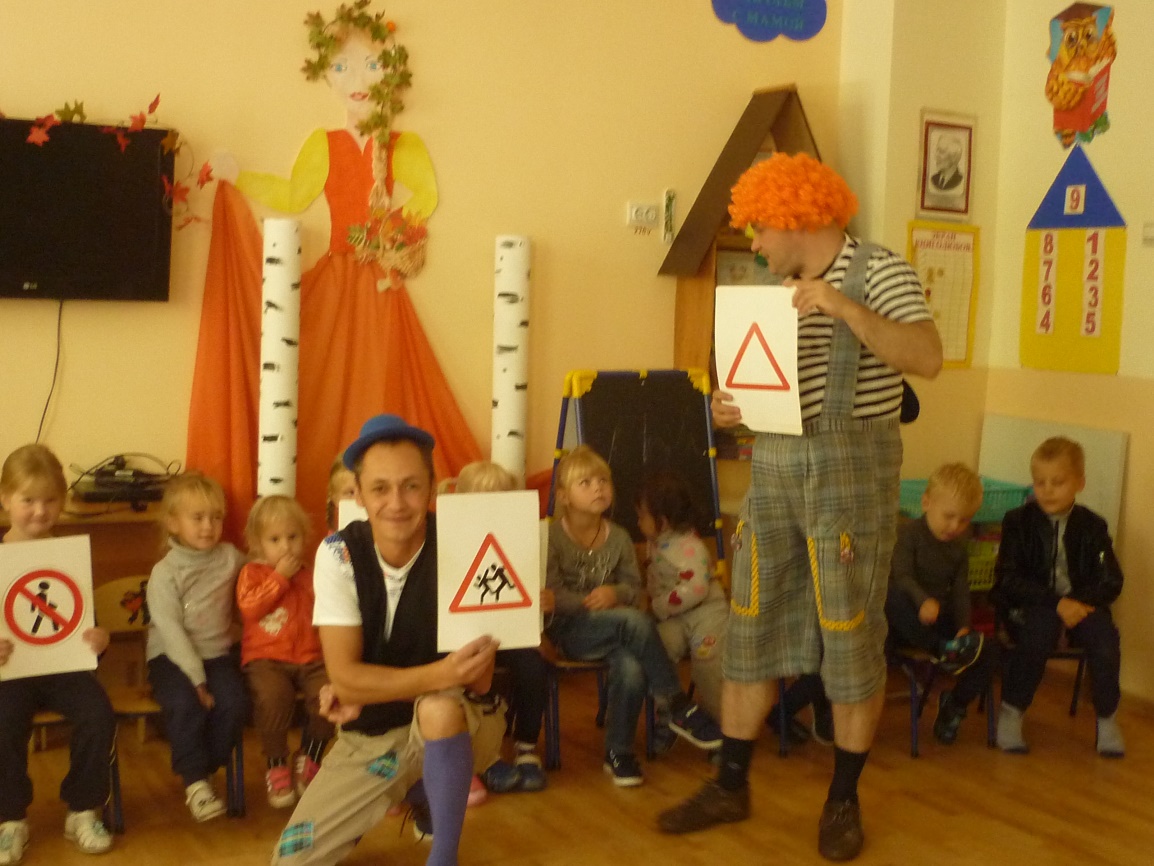 Экскурсии и целевые прогулки с детьми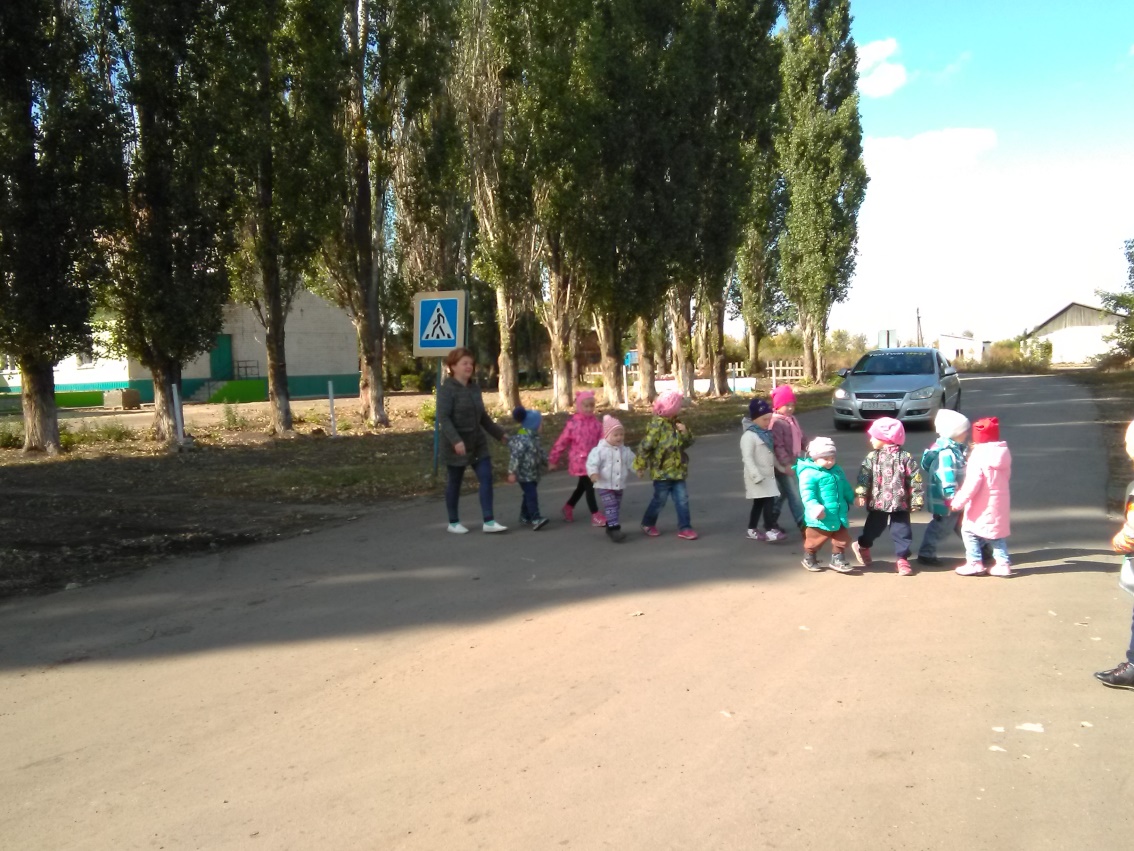 Дидактическая игра «Угадай дорожный знак»для детей старшей подгруппы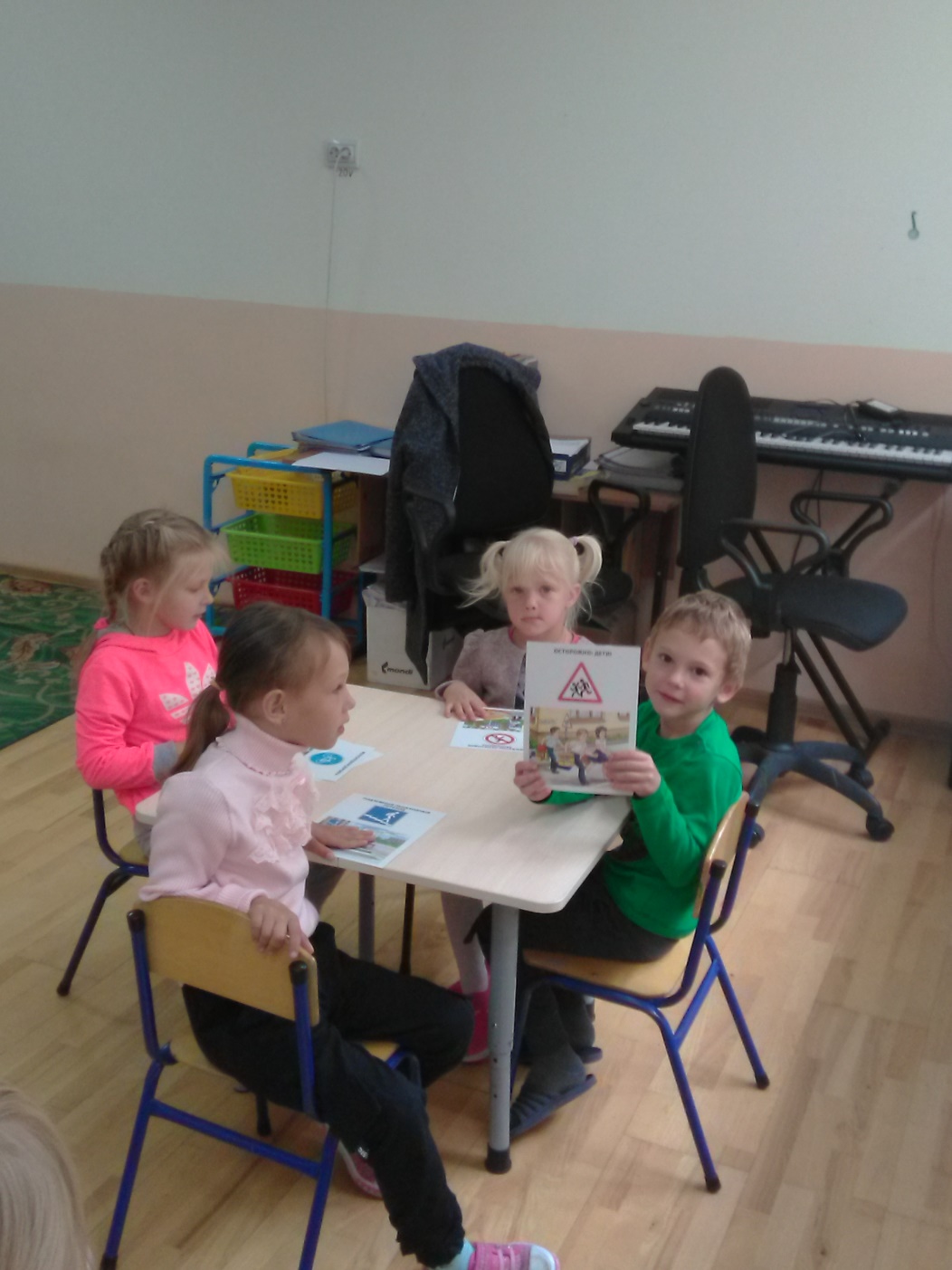 Просмотр мультфильма «Смешарики. Азбука дорожной безопасности»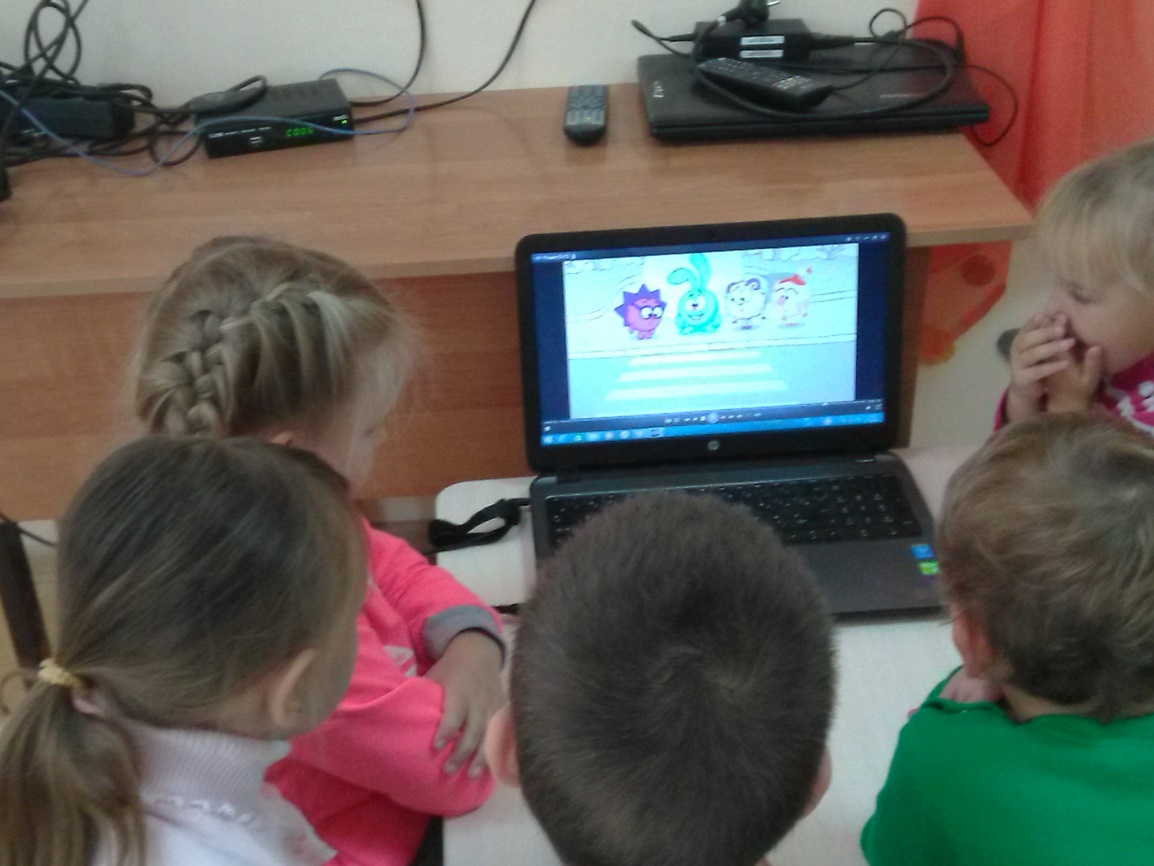 Даты проведения патрулейСентябрь 2019 годаКоличество обучающихся (воспитанников) а ОО23Количество обучающихся (воспитанников) ОО, прошедших через «Дорожный патруль безопасности» / процент от общего кол-ва учащихся___15_чел.;_65_%Количество обучающихся (воспитанников) ОО, на одежде которых отсутствуют СВЭ / процент__11_чел. ; _48_%Количество обучающихся (воспитанников) ОО, нарушивших ПДД / процент___0_чел.;  __0__%Ссылка на информационные материалы о результатах проведенных мероприятий (ссылки на сайты ОО, Управления образованием)ФИО родителей, участвующих в «Дорожный патруль безопасности» (для благодарственных писем)Воротягина Н.А., Карташова Ю.А.№Название мероприятияОхват участников (дети)Охват участников (родители)1Беседа с детьми на тему «Где и как переходить улицу»14-2Экскурсии и целевые прогулки с детьми: по улицам (виды транспорта); к перекрестку (пешеходный переход); к остановке пассажирского транспорта12-3Просмотр мультфильма «Азбука дорожной безопасности»16-4Посещение театрального представления на тему «Карлсон  и малыш о правилах безопасности» 12-5Дидактическая игра «Угадай дорожный знак» для детей старшей подгруппы8-